ОТЧЁТо проведении акции «Безопасные каникулы»в МБДОУ «Боханский детский сад №1»В рамках проведения акции «Безопасные каникулы» с 21 марта по 3 апреля в ДОУ проведены следующие мероприятия: «Единый день безопасности юных пешеходов»; профилактические беседы с детьми и их родителями с целью формирования навыков безопасного поведения на дорогах, соблюдения правил перехода проезжей части и движению по дворовой территории, направленные на обеспечение надлежащего контроля за несовершеннолетними.  	Обучение правилам дорожного движения в детском саду – это жизненная необходимость, поэтому различные мероприятия по ПДД, всегда актуальны в дошкольном образовании. Ведь в детском саду ребёнок не только осваивает элементарные правила дорожного движения, но и учится важнейшим правилам безопасного поведения на дороге.     Во всех возрастных группах была организована работа «Справочного бюро» для родителей по вопросам ПДД: в приемных оформлены информационные стенды «Советы по безопасности на дороге», «Всё о правилах для пешехода» и др. Особое внимание уделяется созданию развивающей среды: в группах имеются центры ПДД, оформлены выставки игр и пособий по ознакомлению детей с ПДД, также организована выставка книг и иллюстраций. Вся проводимая с детьми работа по обучению детьми дорожной грамоте носит систематический характер, методика занятий разнообразна. Решение задач «Единого дня безопасности юных пешеходов» осуществлялась через следующие формы работы:  в младших группах -  дидактические игры, наблюдения за движением транспорта по дороге в детский сад (вместе с родителями), рассматривание иллюстраций, книг, альбомов, рисунков с изображением улиц, дорог, транспорта, чтение художественной литературы;в средних, старшей,  разновозрастной и подготовительных группах -  специально организованные игровые занятия познавательного цикла, беседы «Красный, жёлтый, зелёный», «Безопасность на улице», «Транспортные средства», «Знаки дорожные – лучшие друзья водителей и пешеходов», «Зебра на дороге» и др.;   заучивание пословиц, поговорок; отгадывание загадок, кроссвордов; развивающие, познавательные игры «Какой бывает транспорт», «Что будет если..», «Составь дорожный знак», «Собери знак» и др., сюжетно – ролевые игры: «Пешеходы и водители», "Шофер автобуса», «Водители»,  «Веселый светофор»,   «В автобусе»,  «Поможем Зайке перейти дорогу»., подвижные игры; конкурсы, викторина «Знатоки правил дорожного движения», квест -  игра «Безопасный путь от детского сада до дома». Подводя итоги проведения недели безопасности юных пешеходов в МБДОУ «Боханский детский сад №1», можно сделать следующие выводы:все мероприятия были проведены в полном объеме, на достаточно высоком уровне и послужили основой для дальнейшей мотивации дошкольников по изучению правил безопасного поведения на дороге;разнообразие форм позволило детям проявить свою активность и творчество;каждая образовательная деятельность содержала, как познавательный, так и занимательный материал.Используя различные формы работы, все больше родителей нашего детского сада становятся активными участниками в профилактике детского дорожно-транспортного травматизма. Только в тесном сотрудничестве ДОУ и семьи, мы – сможем расширить представления детей и выработать у них твердые навыки правил безопасного и культурного поведения на улицах и дорогах поселка, в общественном и личном транспорте.Таким образом, «Единый день безопасности юных пешеходов» в детском саду прошел целенаправленно и эффективно. Отчет подготовила:заместиель заведующего по УВР               Тумурхонова О. ВПриложение 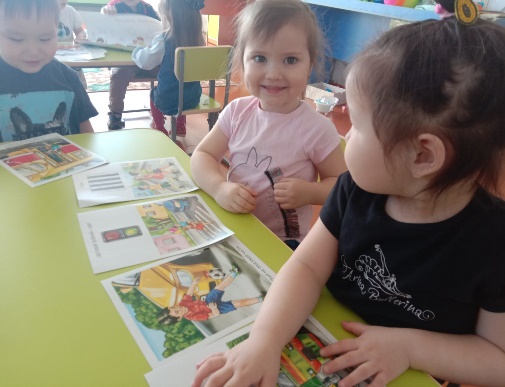 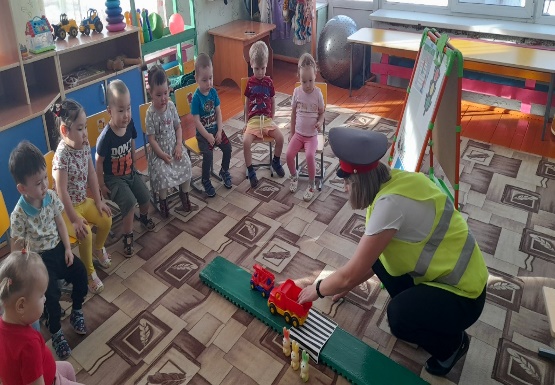 Рассматривание картин, иллюстраций, знакомство с правилами ПДД в первых младших группах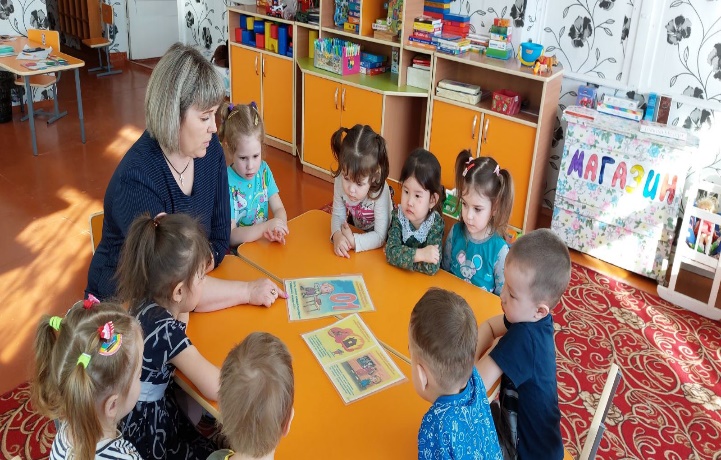 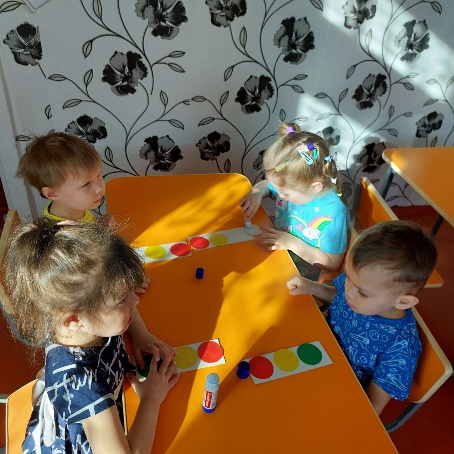 Беседы, комплексные занятия во 2  младших группах 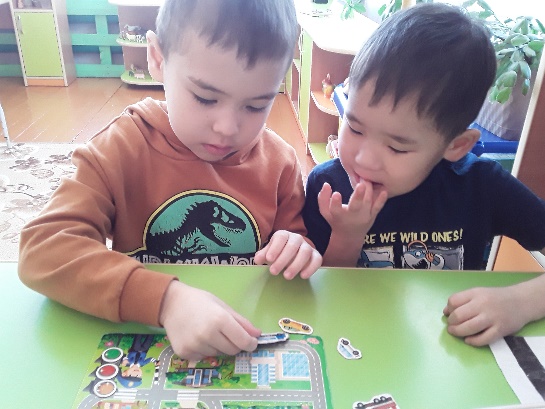 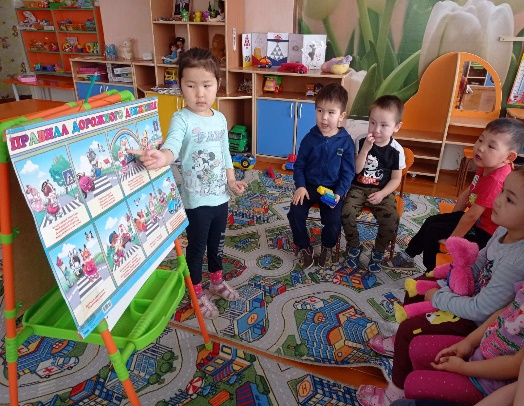 Познавательные, развивающие игры в средних группах «Какой бывает транспорт», «Зебра на дороге»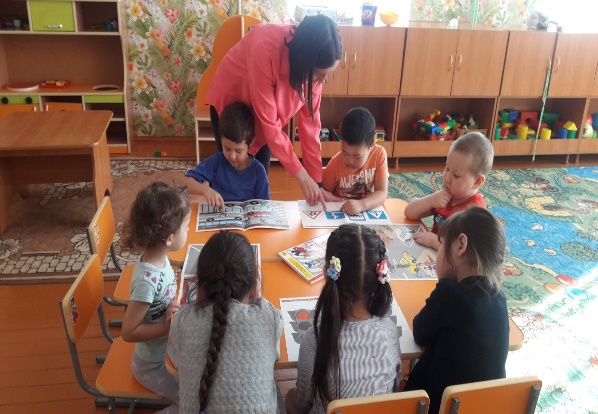 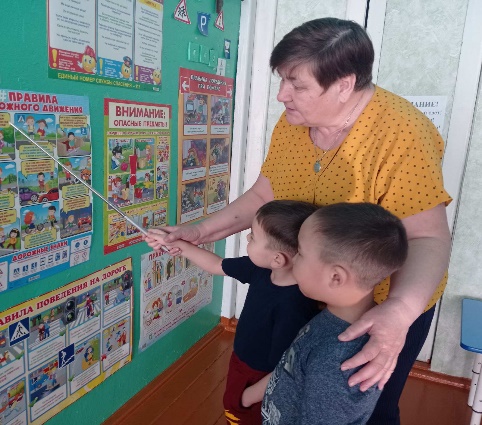     Викторина в подготовительной группе «Знатоки правил дорожного движения»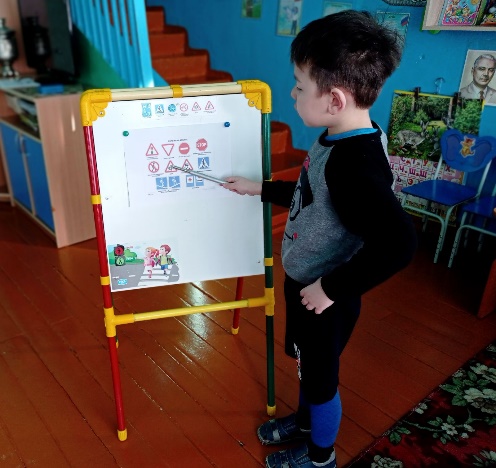 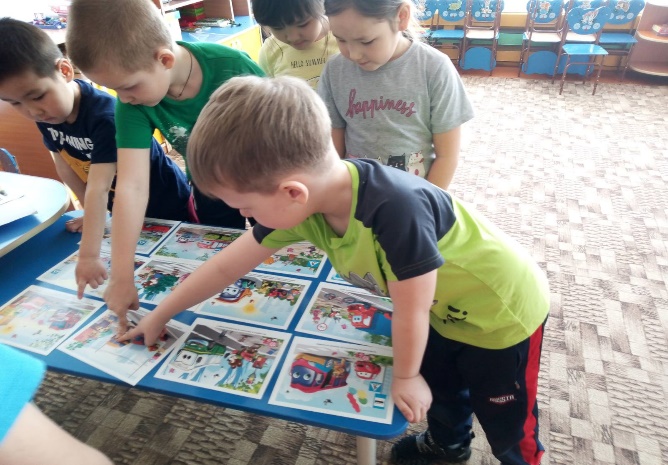 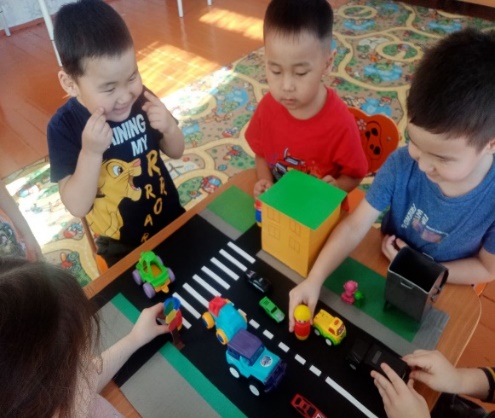 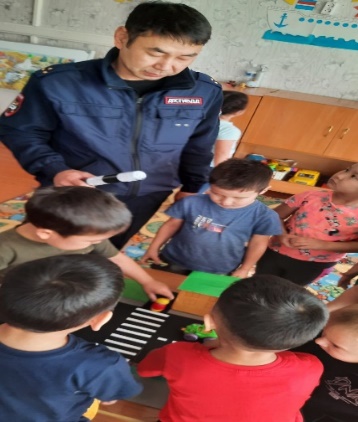 Встреча с сотрудником ГИБДД ООД познавательного цикла в разновозрастной группе «Безопасность на улице»Фрагмент ООД в старшей группе «Знаки дорожные – лучшие                      друзья водителей и пешеходов»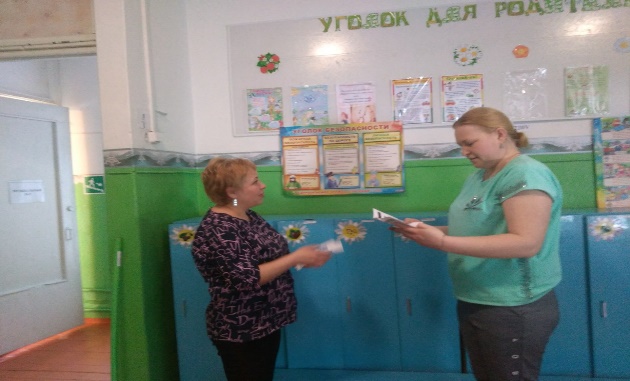 Работа с родителями – распространение памяток «Фликеры купите детям, родители!»